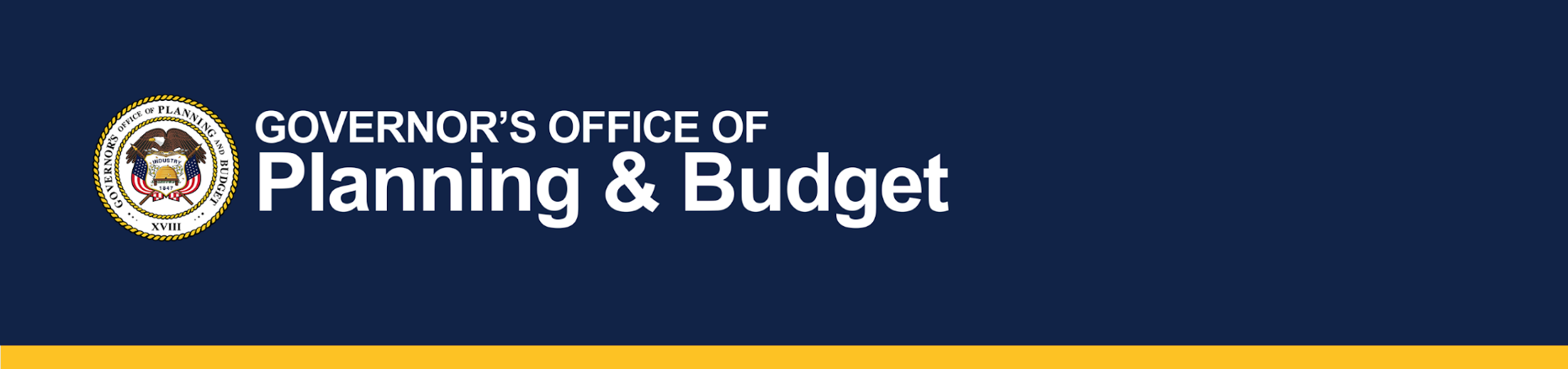 FY 2022 / FY 2023 Agency Request for American Rescue Act Plan FundingThe state of Utah will receive nearly $1.4 billion from the American Rescue Plan Act (ARPA) Coronavirus State Fiscal Relief Fund and approximately $136 million from the Coronavirus Capital Projects Fund. While the Utah State Legislature appropriated roughly $570 million of first-tranche ARPA funding during the 2021 First Special Session, a significant share of Utah’s ARPA resources will be prioritized in the Governor’s FY 2022/FY 2023 Budget Recommendation Book. Agencies requesting ARPA appropriations should populate and upload this form to the Governor’s Budget Recommendations website prior to September 24. Note that these stimulus funds are one-time, and as such, all requests must be for one-time uses that do not result in a structural imbalance of ongoing expenditures against one-time resources.VISION:The vision for these funds is to make multi-generational investments that safeguard and fortify public health, and create the most inclusive, resilient, and prosperous economy in the nation. Agencies should follow these guiding principles for prioritizing preparing funding requests:Meets ARPA eligibility criteria.Fiscally prudent – Uphold Utah’s stellar reputation for fiscal responsibility, maximize return on investment, maintain structural balance of ongoing revenues with ongoing spending, invest in the future economy, and avoid inflationary pressure.Enduring – Favor investments that solve an existing problem and provide an enduring benefit, considering the full cost of ownership.Targeted – Focus on people, industries, and locations that continue to suffer the greatest impact.Leverages non-state resources by partnering financially with other levels of government.Accountable – Measure and account through a publicly available scorecard.ESTABLISHING ELIGIBILITY:The state must establish eligibility for each ARPA appropriation prior to spending ARPA funds. The Treasury has identified five main eligible uses for ARPA State Fiscal Relief Funds:Supporting the public health response,Addressing the negative economic impacts caused by the public health emergency,Providing premium pay for essential workers,Investing in water, sewer, and broadband infrastructure, andReplacing lost public sector revenue.Agencies should take the time to review Treasury resources (linked below) to identify which eligibility category each appropriation falls under, and develop sound reasoning for why the appropriation fits eligibility criteria. Since the state’s ability to replace lost public sector revenue will be limited, the project should be tied to other specific eligibility criteria whenever possible. While the Treasury has not yet released details on the process for applying for ARPA Capital Projects Funds, we believe proposals will be accepted by the Treasury Department for critical capital projects directly enabling work, education, and health monitoring, including remote options, in response to the COVID-19 public health emergency.TREASURY RESOURCES:For more information on these funds please see the currently available resources from the Treasury’s main page for Coronavirus State and Local Fiscal Recovery Funds:Treasury’s Interim Final RuleCoronavirus State and Local Fiscal Recovery Funds Fact SheetCoronavirus State and Local Fiscal Recovery Funds Frequently Asked QuestionsCompliance and Reporting GuidancePROJECT OUTCOMES:Major projects must establish key performance measures. These measures will be reported annually to the federal government. Agencies should thoughtfully consider measurable project outcomes for each major project and work with their GOPB analyst to establish meaningful measures. APPROPRIATION INFORMATION AND ELIGIBILITY JUSTIFICATION:Please provide a detailed description and timeline of the project that this appropriation will fund. How does this project support the state’s vision and guiding principles for using ARPA funding.What are the anticipated results or outcomes of this project?  What are the output and outcome measures that will be used to measure the success of this project?How does this project fit under the allowable uses of these federal funds as described in the Treasury’s Interim Final Rule? Please be specific when explaining your reasoning, including direct text citations and other references from Treasury guidelines that support the justification that this project is eligible. Note: Since the state’s ability to replace lost public sector revenue will be limited, the project should be tied to other specific eligibility criteria whenever possible. Agency:Project Name:Project Amount:$